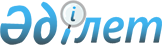 О внесении изменений и дополнений в решение Аксуского городского маслихата (XI сессия, V созыв) от 20 декабря 2012 года N 84/11 "О бюджете города Аксу на 2013 - 2015 годы"
					
			Утративший силу
			
			
		
					Решение маслихата города Аксу Павлодарской области от 09 августа 2013 года N 146/19. Зарегистрировано Департаментом юстиции Павлодарской области 16 августа 2013 года N 3591. Утратило силу в связи с истечением срока действия (письмо маслихата города Аксу Павлодарской области от 11 марта 2014 года N 1-11/43)      Сноска. Утратило силу в связи с истечением срока действия (письмо маслихата города Аксу Павлодарской области от 11.03.2014 N 1-11/43).      Примечание РЦПИ.

      В тексте документа сохранена пунктуация и орфография оригинала.

      В соответствии с подпунктом 4) пункта 2 и пунктом 4 статьи 106 Бюджетного кодекса Республики Казахстан, с подпунктом 1) пункта 1 статьи 6 Закона Республики Казахстан "О местном государственном управлении и самоуправлении в Республике Казахстан", решением сессии областного маслихата (XX внеочередная сессия, V созыв) от 30 июля 2013 года N 171/20 "О внесении изменений и дополнения в решение областного маслихата (XI сессия, V созыв) от 6 декабря 2012 года N 116/11 "Об областном бюджете на 2013 - 2015 годы" Аксуский городской маслихат РЕШИЛ:



      1. Внести в решение Аксуского городского маслихата от 20 декабря 2012 года N 84/11 "О бюджете города Аксу на 2013 - 2015 годы" (зарегистрированное в Реестре государственной регистрации нормативных правовых актов за N 3311, опубликованное 12 января 2013 года в газете "Аксу жолы" - "Новый Путь" N 3) следующие изменения и дополнения:



      в пункте 1:

      в подпункте 1):

      цифры "7566167" заменить цифрами "7751276";

      цифры "4218066" заменить цифрами "4403175";

      в подпункте 2) цифры "7936090" заменить цифрами "8124474";

      в подпункте 4):

      цифры "102027" заменить цифрами "98752";

      цифры "102027" заменить цифрами "98752";



      приложение 1 к указанному решению изложить в новой редакции согласно приложению к настоящему решению.



      2. Контроль за выполнением данного решения возложить на постоянную комиссию по вопросам экономики и бюджета городского маслихата.



      3. Настоящее решение вводится в действие с 1 января 2013 года.      Председатель сессии                        М. Актаев      Секретарь городского 

      маслихата                                  М. Омаргалиев

Приложение            

к решению Аксуского городского

маслихата (XIX внеочередная  

сессия V созыв) от 9 августа 

2013 года N 146/19       Приложение 1          

к решению Аксуского городского 

маслихата (ХI сессия, V созыв) 

от 20 декабря 2012 года N 84/11 Бюджет города Аксу на 2013 год
					© 2012. РГП на ПХВ «Институт законодательства и правовой информации Республики Казахстан» Министерства юстиции Республики Казахстан
				КатегорияКатегорияКатегорияКатегорияКатегорияСумма (тысяч тенге)КлассКлассКлассКлассСумма (тысяч тенге)ПодклассПодклассПодклассСумма (тысяч тенге)НаименованиеНаименованиеСумма (тысяч тенге)123467I. Доходы77512761Налоговые поступления440317501Подоходный налог19672882Индивидуальный подоходный налог196728803Социальный налог15339751Социальный налог153397504Налоги на собственность7926971Налоги на имущество5161863Земельный налог1889004Налог на транспортные средства852115Единый земельный налог240005Внутренние налоги на товары, работы и услуги965602Акцизы42003Поступления за использование природных и других ресурсов745004Сборы за ведение предпринимательской и профессиональной деятельности175855Налог на игорный бизнес27508Обязательные платежи, взимаемые за совершение юридически значимых действий и (или) выдачу документов уполномоченными на то государственными органами или должностными лицами126551Государственная пошлина126552Неналоговые поступления767101Доходы от государственной собственности67805Доходы от аренды имущества, находящегося в государственной собственности67737Вознаграждения по кредитам, выданным из государственного бюджета706Прочие неналоговые поступления8911Прочие неналоговые поступления8913Поступления от продажи основного капитала963001Продажа государственного имущества, закрепленного за государственными учреждениями2461Продажа государственного имущества, закрепленного за государственными учреждениями24603Продажа земли и нематериальных активов93841Продажа земли88492Продажа нематериальных активов5354Поступления трансфертов333080002Трансферты из вышестоящих органов государственного управления3330800Функциональная группаФункциональная группаФункциональная группаФункциональная группаФункциональная группаСумма (тысяч тенге)ПодфункцияПодфункцияПодфункцияПодфункцияСумма (тысяч тенге)УчреждениеУчреждениеУчреждениеСумма (тысяч тенге)ПрограммаПрограммаСумма (тысяч тенге)ПодпрограммаСумма (тысяч тенге)II. Затраты812447401Государственные услуги общего характера3350901Представительные, исполнительные и другие органы, выполняющие общие функции государственного управления271434112Аппарат маслихата района (города областного значения)13264001Услуги по обеспечению деятельности маслихата района (города областного значения)13114003Капитальные расходы государственного органа150122Аппарат акима района (города областного значения)100214001Услуги по обеспечению деятельности акима района (города областного значения)89714003Капитальные расходы государственного органа10500123Аппарат акима района в городе, города районного значения, поселка, аула (села), аульного (сельского) округа157956001Услуги по обеспечению деятельности акима района в городе, города районного значения, поселка, аула (села), аульного (сельского) округа130211022Капитальные расходы государственного органа474482Финансовая деятельность43598452Отдел финансов района (города областного значения)43598001Услуги по реализации государственной политики в области исполнения и контроля за исполнением бюджета района и управления коммунальной собственностью района (города областного значения)28737003Проведение оценки имущества в целях налогообложения1900010Приватизация, управление комммунальным имуществом, постприватизационная деятельность и регулирование споров, связанных с этим803011Учет, хранение, оценка и реализация имущества, поступившего в коммунальную собственность121585Планирование и статистическая деятельность17238453Отдел экономики и бюджетного планирования (города областного значения)17238001Услуги по реализации государственной политики в области формирования и развития экономической политики, системы государственного планирования и управления района (города областного значения)16948004Капитальные расходы государственного органа2909Прочие государственные услуги общего характера2820467Отдел строительства района (города областного значения)2820040Развитие объектов государственных органов282002Оборона270061Военные нужды22506122Аппарат акима района (города областного значения)22506005Мероприятия в рамках исполнения всеобщей воинской обязанности225062Организация работы по чрезвычайным ситуациям4500122Аппарат акима района (города областного значения)4500007Мероприятия по профилактике и тушению степных пожаров районного (городского) масштаба, а также пожаров в населенных пунктах, в которых не созданы органы государственной противопожарной службы450003Общественный порядок, безопасность, правовая, судебная, уголовно-исполнительная деятельность393001Правоохранительная деятельность39300458Отдел жилищно-коммунального хозяйства, пассажирского транспорта и автомобильных дорог района (города областного значения)39300021Обеспечение безопасности дорожного движения в населенных пунктов3930004Образование28496581Дошкольное воспитание и обучение625885123Аппарат акима района в городе, города районного значения, поселка, аула (села), аульного (сельского) округа41720004Поддержка организаций дошкольного воспитания и обучения33774041Реализация государственного образовательного заказа в дошкольных организациях образования7946464Отдел образования района (города областного значения)584165009Обеспечение деятельности организаций дошкольного воспитания и обучения269374040Реализация государственного образовательного заказа в дошкольных организациях образования3147912Начальное, основное среднее и общее среднее образование1998896123Аппарат акима района в городе, города районного значения, поселка, аула (села), аульного (сельского) округа13777005Организация бесплатного подвоза учащихся до школы и обратно в аульной (сельской) местности13777464Отдел образования района (города областного значения)1985119003Общеобразовательное обучение1896537006Дополнительное образование для детей и юношества885829Прочие услуги в области образования224877464Отдел образования района (города областного значения)209677001Услуги по реализации государственной политики на местном уровне в области образования22174005Приобретение и доставка учебников, учебно-методических комплексов для государственных организаций образования района (города областного значения)41400007Проведение школьных олимпиад и внешкольных мероприятий районного (городского) масштаба3050012Капитальные расходы государственных органов163015Ежемесячные выплаты денежных средств опекунам (попечителям) на содержание ребенка сироты (детей-сирот), и ребенка (детей), оставшихся без попечения родителей22967067Капитальные расходы подведомственных государственных учреждений и организаций119923467Отдел строительства района (города областного значения)15200037Строительство и реконструкция объектов образования1520006Социальная помощь и социальное обеспечение3589412Социальная помощь306457123Аппарат акима района в городе, города районного значения, поселка, аула (села), аульного (сельского) округа20387003Оказание социальной помощи нуждающимся гражданам на дому20387451Отдел занятости и социальных программ района (города областного значения)285420002Программа занятости72850004Оказание социальной помощи на приобретение топлива специалистам здравоохранения, образования, социального обеспечения, культуры, спорта и ветеринарии в сельской местности в соответствии с законодательством Республики Казахстан7703005Государственная адресная социальная помощь1628006Оказание жилищной помощи54000007Социальная помощь отдельным категориям нуждающихся граждан по решению местных представительных органов89708010Материальное обеспечение детей-инвалидов, воспитывающихся и обучающихся на дому2783013Социальная адаптация лиц не имеющих определенного места жительства13604014Оказание социальной помощи нуждающимся гражданам на дому21732016Государственные пособия на детей до 18 лет2889017Обеспечение нуждающихся инвалидов обязательными гигиеническими средствами и предоставление услуг специалистами жестового языка, индивидуальными помощниками в соответствии с индивидуальной программой реабилитации инвалида18523464Отдел образования района (города областного значения)650008Социальная поддержка обучающихся и воспитанников организаций образования очной формы обучения в виде льготного проезда на общественном транспорте (кроме такси) по решению местных представительных органов6509Прочие услуги в области социальной помощи и социального обеспечения52484451Отдел занятости и социальных программ района (города областного значения)52484001Услуги по реализации государственной политики на местном уровне в области обеспечения занятости социальных программ для населения37242011Оплата услуг по зачислению, выплате и доставке пособии и других социальных выплат900021Капитальные расходы государственного органа14002067Капитальные расходы подведомственных государственных учреждений и организаций34007Жилищно-коммунальное хозяйство15345501Жилищное хозяйство135441455Отдел культуры и развития языков района (города областного значения)932024Ремонт объектов в рамках развития городов и сельских населенных пунктов по Дорожной карте занятости 2020932458Отдел жилищно-коммунального хозяйства, пассажирского транспорта и автомобильных дорог района (города областного значения)23450003Организация сохранения государственного жилищного фонда13450004Обеспечение жильем отдельных категорий граждан10000467Отдел строительства района (города областного значения)98925003Проектирование, строительство и (или) приобретение жилья государственного коммунального жилищного фонда26985004Проектирование, развитие, обустройство и (или) приобретение инженерно-коммуникационной инфраструктуры66920072Строительство и (или) приобретение служебного жилища и развитие и (или) приобретение инженерно-коммуникационной инфраструктуры в рамках Дорожной карты занятости 20204300074Развитие, и обустройство недостающей инженерно-коммуникационной инфраструктуры в рамках второго направления Дорожной карты занятости 2020720479Отдел жилищной инспекции района (города областного значения)13584001Услуги по реализации государственной политики на местном уровне в области жилищного фонда10493005Капитальные расходы государственного органа30912Коммунальное хозяйство906034123Аппарат акима района в городе, города районного значения, поселка, аула (села), аульного (сельского) округа18110014Организация водоснабжения населенных пунктов18110458Отдел жилищно-коммунального хозяйства, пассажирского транспорта и автомобильных дорог района (города областного значения9093012Функционирование системы водоснабжения и водоотведения9093467Отдел строительства района (города областного значения)878831006Развитие системы водоснабжения и водоотведения705152058Развитие системы водоснабжения и водоотведения в сельских населенных пунктах1736793Благоустройство населенных пунктов491625123Аппарат акима района в городе, города районного значения, поселка, аула (села), аульного (сельского) округа65624008Освещение улиц населенных пунктов56624009Обеспечение санитарии населенных пунктов2000011Благоустройство и озеленение населенных пунктов7000458Отдел жилищно-коммунального хозяйства, пассажирского транспорта и автомобильных дорог района (города областного значения)426001015Освещение улиц населенных пунктов109353016Обеспечение санитарии населенных пунктов60000017Содержание мест захоронений и захоронение безродных2200018Благоустройство и озеленение населенных пунктов2544488Культура, спорт, туризм и информационное пространство5798491Деятельность в области культуры218819123Аппарат акима района в городе, города районного значения, поселка, аула (села), аульного (сельского) округа17630006Поддержка культурно-досуговой работы на местном уровне17630455Отдел культуры и развития языков района (города областного значения)197689003Поддержка культурно-досуговой работы196349467Отдел строительства района (города областного значения)3500011Развитие объектов культуры35002Спорт205339465Отдел физической культуры и спорта района (города областного значения)194839005Развитие массового спорта и национальных видов спорта138500006Проведение спортивных соревнований на районном (города областного значения) уровне51339007Подготовка и участие членов сборных команд района (города областного значения) по различным видам спорта на областных спортивных соревнованиях5000467Отдел строительства района (города областного значения)10500008Развитие объектов спорта и туризма105003Информационное пространство62103455Отдел культуры и развития языков района (города областного значения)35484006Функционирование районных (городских) библиотек32246007Развитие государственного языка и других языков народа Казахстана3238456Отдел внутренней политики района (города областного значения)26619002Услуги по проведению государственной информационной политики через газеты и журналы15668005Услуги по проведению государственной информационной политики через телерадиовещание109519Прочие услуги по организации культуры, спорта, туризма и информационного пространства93588455Отдел культуры и развития языков района (города областного значения)50858001Услуги по реализации государственной политики на местном уровне в области развития языков и культуры9435010Капитальные расходы государственного органа480032Капитальные расходы подведомственных государственных учреждений и организаций40943456Отдел внутренней политики района (города областного значения)19476001Услуги по реализации государственной политики на местном уровне в области информации, укрепления государственности и формирования социального оптимизма граждан9831003Реализация мероприятий в сфере молодежной политики8391032Капитальные расходы подведомственных государственных учреждений и организаций1254465Отдел физической культуры и спорта района (города областного значения)23254001Услуги по реализации государственной политики на местном уровне в сфере физической культуры и спорта14382004Капитальные расходы государственного органа635032Капитальные расходы подведомственных государственных учреждений и организаций82379Топливно-энергетический комплекс и недропользование651589Прочие услуги в области топливно-энергетического комплекса и недропользования65158458Отдел жилищно-коммунального хозяйства, пассажирского транспорта и автомобильных дорог района (города областного значения)42358019Развитие теплоэнергетической системы42358467Отдел строительства района (города областного значения)22800009Развитие теплоэнергетической системы2280010Сельское, водное, лесное, рыбное хозяйство, особо охраняемые природные территории, охрана окружающей среды и животного мира, земельные отношения1098551Сельское хозяйство51687453Отдел экономики и бюджетного планирования района (города областного значения)13520099Реализация мер по оказанию социальной поддержки специалистов13520462Отдел сельского хозяйства района (города областного значения)14883001Услуги по реализации государственной политики на местном уровне в сфере сельского хозяйства14655006Капитальные расходы государственного органа228473Отдел ветеринарии района (города областного значения)23284001Услуги по реализации государственной политики на местном уровне в сфере ветеринарии11084005Обеспечение функционирования скотомогильников (биотермических ям)6800007Организация отлова и уничтожения бродячих собак и кошек54006Земельные отношения20167463Отдел земельных отношений района (города областного значения)20167001Услуги по реализации государственной политики в области регулирования земельных отношений на территории района (города областного значения)12367006Землеустройство, проводимое при установлении границ городов районного значения, районов в городе, поселков, аулов (сел), аульных (сельских) округов7413007Капитальные расходы государственного органа3879Прочие услуги в области сельского, водного, лесного, рыбного хозяйства, охраны окружающей среды и земельных отношений38001473Отдел ветеринарии района (города областного значения)3800111Проведение противоэпизоотических мероприятий3800111Промышленность, архитектурная, градостроительная и строительная деятельность514762Архитектурная, градостроительная и строительная деятельность51476467Отдел строительства района (города областного значения)21270001Услуги по реализации государственной политики на местном уровне в области строительства21270468Отдел архитектуры и градостроительства района (города областного значения)30206001Услуги по реализации государственной политики в области архитектуры и градостроительства на местном уровне9774003Разработка схем градостроительного предприятия развития территории района и генеральных планов населенных пунктов20000004Капитальные расходы государственного органа43212Транспорт и коммуникация1010801Автомобильный транспорт77580123Аппарат акима района в городе, города районного значения, поселка, аула (села), аульного (сельского) округа4993013Обеспечение функционирования автомобильных дорог в городах районного значения, поселках, аулах (селах), аульных сельских округах4993458Отдел жилищно-коммунального хозяйства, пассажирского транспорта и автомобильных дорог района (города областного значения)72587023Обеспечение функционирования автомобильных дорог725879Прочие услуги в сфере транспорта и коммуникаций23500458Отдел жилищно-коммунального хозяйства, пассажирского транспорта и автомобильных дорог района (города областного значения)23500024Организация внутрипоселковых (внутригородских), пригородных и внутрирайонных общественных пассажирских перевозок2350013Прочие20162833Поддержка предпринимательской деятельности и защита конкуренции9953469Отдел предпринимательства района (города областного значения)9953001Услуги по реализации государственной политики на местном уровне в области развития предпринимательства и промышленности8453003Поддержка предпринимательской деятельности15009Прочие2006330452Отдел финансов района (города областного значения)13690012Резерв местного исполнительного органа района (города областного значения)13690453Отдел экономики и бюджетного планирования района (города областного значения)30000003Разработка технико-экономического обоснования местных бюджетных инвестиционных проектов и концессионных проектов и проведение его экспертизы30000458Отдел жилищно-коммунального хозяйства, пассажирского транспорта и автомобильных дорог района (города областного значения)28509001Услуги по реализации государственной политики на местном уровне в области жилищно-коммунального хозяйства, пассажирского транспорта и автомобильных дорог26509013Капитальные расходы государственного органа2000467Отдел строительства района (города областного значения)1934131077Развитие инженерной инфраструктуры в рамках программы "Развитие регионов"1718208085Реализация бюджетных инвестиционных проектов в рамках Программы развития моногородов на 2012 - 2020 годы21592314Обслуживание долга81Обслуживание долга8452Отдел финансов района (города областного значения)8013Обслуживание долга местных исполнительных органов по выплате вознаграждений и иных платежей по займам из областного бюджета815Трансферты562201Трансферты56220452Отдел финансов района (города областного значения)56220006Возврат использованных (недоиспользованных трансфертов52327016Возврат, использованных не по целевому назначению целевых трансфертов516024Целевые текущие трансферты в вышестоящие бюджеты в связи с передачей функций государственных органов из нижестоящего уровня государственного управления в вышестоящий3377III. Чистое бюджетное кредитование272215Бюджетные кредиты27796510Сельское, водное, лесное, рыбное хозяйство, особо охраняемые природные территории, охрана окружающей среды и животного мира, земельные отношения856851Сельское хозяйство85685453Отдел экономики и бюджетного планирования района (города областного значения)85685006Бюджетные кредиты для реализации мер социальной поддержки специалистов8568513Прочие1922809Прочие192280469Отдел предпринимательства района (города областного значения)192280008Содействие развитию предпринимательства в моногородах1922805Погашение бюджетных кредитов575001Погашение бюджетных кредитов57501Погашение бюджетных кредитов, выданных из государственного бюджета5750013Погашение бюджетных кредитов, выданных из местного бюджета физическим лицам5750IV. Сальдо по операциям с финансовыми активами98752Приобретение финансовых активов9875213Прочие987529Прочие98752458Отдел жилищно-коммунального хозяйства, пассажирского транспорта и автомобильных дорог района (города областного значения)98752065Формирование или увеличение уставного капитала юридических лиц98752V. Дефицит бюджета-744165VI. Финансирование дефицита бюджета744165